                                           РЕШЕНИЕ                              3 октября 2023года. № 90                                                    а. ХакуринохабльО даче согласия  администрации  муниципального  образования «Шовгеновский район» на принятие имущества из государственной собственности Республики Адыгея в муниципальную собственность муниципального образования «Шовгеновский район»    Руководствуясь Положением о порядке управления и распоряжения муниципальной собственностью муниципального образования «Шовгеновский район», утвержденным Решением Совета народных депутатов муниципального образования «Шовгеновский район» № 562 от 19.04.2017, Совет народных депутатов муниципального образования «Шовгеновский район» РЕШИЛ:         1. Дать согласие на принятие из государственной собственности Республики Адыгея  в муниципальную собственность муниципального образования «Шовгеновский район» книжной продукции в количестве 3433 шт., балансовой стоимостью 2 348 982 рубля 90 копеек, остаточной стоимостью 2 348 982 рубля 90 копеек.     2. Опубликовать настоящее решение на официальном сайте администрации муниципального образования «Шовгеновский район».      3. Настоящее решение вступает в силу с момента официального опубликования на официальном сайте администрации муниципального образования «Шовгеновский район».РЕСПУБЛИКА АДЫГЕЯСовет народных депутатов    муниципального образования«Шовгеновский район»АДЫГЭ РЕСПУБЛИКМуниципальнэ образованиеу«Шэуджэн район»я народнэ депутатхэм я СоветПредседатель Совета народных депутатовмуниципального образования «Шовгеновский район»                                 А.Д. Меретуков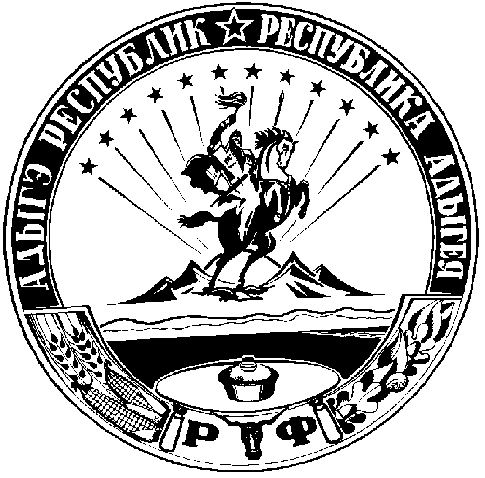 